Tempo estimado da reunião: 1hora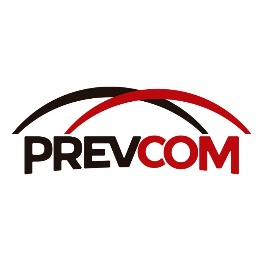 Fundação de Previdência Complementar do Estado de São Paulo
 Conselho DeliberativoAv. Brigadeiro Luís Antônio, 2701, 10° andar – São Paulo/SP – 01401-000 PAUTA DA 111ª REUNIÃO EXTRAORDINÁRIA DO CONSELHO DELIBERATIVO de 08.04.2024 – 9:00 horas – HIBRIDA NºItem de PautaDuraçãoTipo de AssuntoOrigem da DemandaPeriodicidadeÁrea Responsável1Nomeação e posse dos novos membros eleitos para composição dos Conselhos Deliberativo e Fiscal1 horaDeliberaçãoConselho DeliberativoEventualConselho Deliberativo